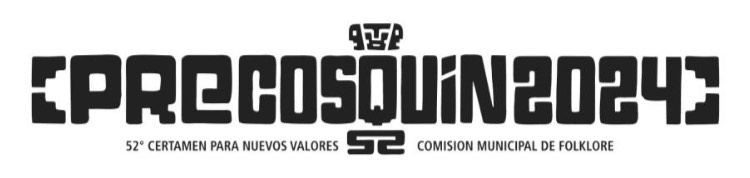 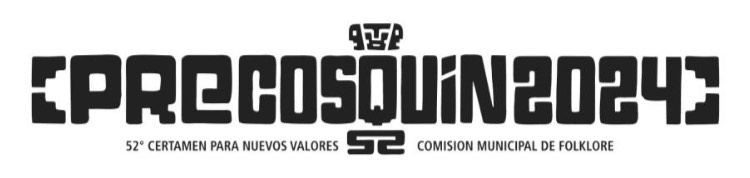 ______________________________ LISTADO DE TEMAS PARA EL CERTAMEN ____________________________________________________________________________________________________________________________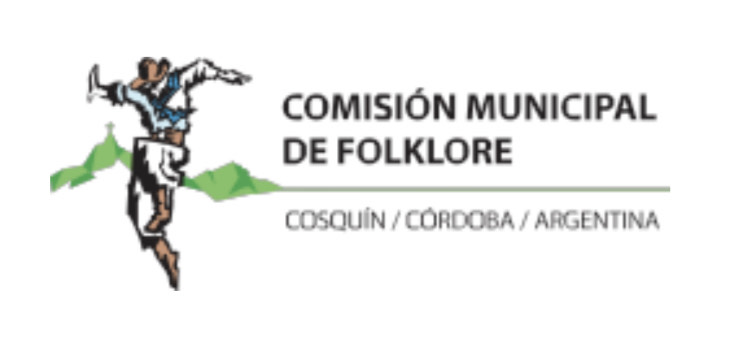 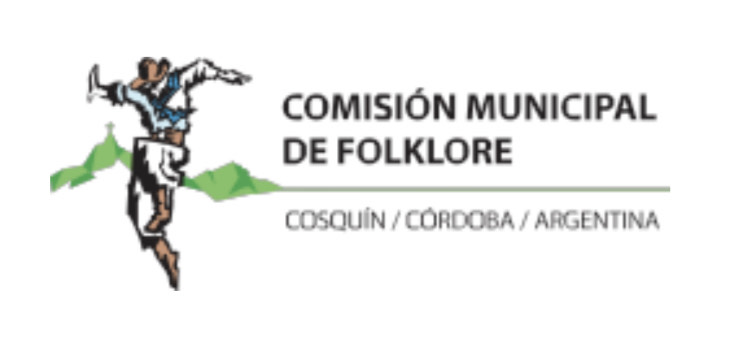 